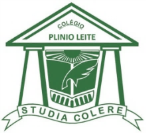                              MATERIAL ESCOLAR:                                              Importância para o trabalho!Prezados Pais e Responsáveis.Com o início das aulas, já iniciamos também o trabalho com todos os livros e cadernos adotados. Desse modo, é muito importante que seu (sua) filho (a) traga todo o material solicitado, diariamente, de acordo com o horário escolar, para que ele (a) possa acompanhar as aulas desde o início, à contento.Este ano, todos os nossos livros passaram a ser físicos , mas ressaltamos que o  trabalho com o MATERIAL DE ESPANHOL e DE INGLÊS, demanda acesso à plataforma e, por serem materiais que obrigatoriamente exigem um trabalho com tecnologia inserida,  é também primordial que desde o início as famílias conheçam esses materiais e acompanhem a construção do trabalho junto aos seus filhos.Adotamos também o material que  será utilizado nas AULAS DE ARTES - individuais (aquele que o aluno “deverá estar em TODAS AS AULAS de ARTE”) e aquele que ele deve trazer, para o trabalho  com a turma (material “Para a aula de Arte”) . Este último, deve ser entregue, sem falta, no setor de COORDENAÇÃO.A nossa equipe de professores está orientada a checar com cada aluno o seu material escolar, a fim de garantir que esse recurso indispensável para que os alunos acompanhem as aulas e exercitem as suas aprendizagens, esteja disponível para o uso diário, gerando melhor desempenho e melhores resultados. Pedimos ajuda às famílias para que seus filhos estejam sempre com o material em mãos.Vamos focar no objetivo conjunto de incentivar o crescimento acadêmico, a determinação nos estudos e a vontade de se superar nas relações e nas conquistas. Essa é nossa meta!Caso tenham alguma dúvida, entre em contato para esclarecimentos.AtenciosamenteEQUIPE DO COLÉGIO PLÍNIO LEITE.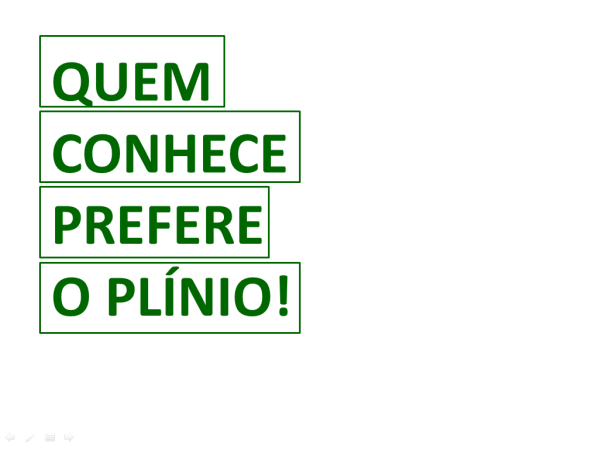 NOSSOS CONTATOS: E-MAIL - secretaria@colegioplinioleite.com.br  TELEFONES - (21) 3619-2835 (21) 3619-2839 – WHATSAPP -  (21) 98337-6804